МБДОУ «Детский сад № 17»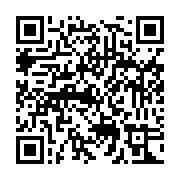 